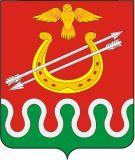 Администрация Боготольского районаКрасноярского краяПОСТАНОВЛЕНИЕг. Боготол«          » мая 2022 года							№          - пО внесении изменений в постановление администрации Боготольского района от 18.01.2016 № 14-п «Об утверждении Реестра межмуниципальных маршрутов регулярных перевозок автомобильным транспортом в Боготольском районе Красноярского края»В целях приведения нормативно правовой базы в соответствии с требованиями Федерального закона от 13.07.2015 № 220-ФЗ «Об организации регулярных перевозок пассажиров и багажа автомобильным транспортом и городским наземным электрическим транспортом в Российской Федерации и о внесении изменений в отдельные законодательные акты Российской Федерации», в соответствии со ст. 18 Устава Боготольского района Красноярского края,ПОСТАНОВЛЯЮ:1. Внести в постановление администрации Боготольского района от 18.01.2016 № 14-п «Об утверждении Реестра межмуниципальных маршрутов регулярных перевозок автомобильным транспортом в Боготольском районе Красноярского края» следующие изменения:Приложение к постановлению изложить в редакции согласно приложению к настоящему постановлению.2.Контроль над исполнением настоящего Постановления оставляю за собой.3.Настоящее постановление опубликовать в периодическом печатном издании «Официальный вестник Боготольского района» и разместить на официальном сайте Боготольского района в сети Интернет www.bogotol-r.ru. 4.Постановление вступает в силу после его официального опубликования.Исполняющий полномочияглавы Боготольского района						Н.В. Бакуневич